ПРИНЯТО                                                                                                             УТВЕРЖДЕНОС учетом мнения                                                                                            приказом директораУправляющего совета                                                                   МАОУ «Средняя школа №5»от 26.08.2022  №2                                                                                        от 31.08.2022   №799Инструкцияпо работе в сети ИнтернетИнструкция для сотрудников МАОУ «Средняя школа № 5»о порядке действий при осуществлении контроля за использованием обучающимися сети ИнтернетОбщие положения должен знать:— дидактические возможности использования ресурсов сети Интернет; — правила безопасного использования сети Интернет.Должностные обязанности:— планирует использование ресурсов сети Интернет в учебном процессе с учетом специфики преподаваемого предмета; разрабатывает, согласует с методическим объединением, представляет на педагогическом совете образовательного учреждения и размещает в информационном пространстве образовательного учреждения календарно-тематическое планирование;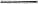 — получает и использует в своей деятельности электронный адрес и пароли для работы в сети Интернет и информационной среде образовательного учреждения; (ОУ)— использует разнообразные приемы, методы и средства обучения, в том числе возможности сети Интернет;— систематически повышает свою профессиональную квалификацию, общепедагогическую и предметную компетентность, в использовании возможностей Интернета в учебном процессе;1. Настоящая инструкция устанавливает порядок действий сотрудников образовательных учреждений при обнаружении:обращения обучающихся к контенту, не имеющему отношения к образовательному процессу;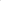 отказа при обращении к контенту, имеющему отношение к образовательному процессу, вызванного техническими причинами.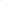 3)  Контроль за использованием обучающимися сети Интернет осуществляют:4) во время занятия проводящий его учитель и (или) работник ОУ, специально выделенный для помощи в проведении занятий;2. Во время использования сети Интернет для свободной работы обучающихся сотрудник ОУ, назначенный руководителем ОУ в установленном порядке.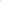 Учитель:— определяет время и место работы обучающихся в сети Интернет с учетом использования в образовательном процессе соответствующих технических возможностей, а также длительность сеанса работы одного обучающегося;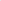 — наблюдает за использованием обучающимися компьютеров и сети Интернет; — способствует осуществлению контроля объемов трафика ОУ в сети Интернет;— запрещает дальнейшую работу обучающегося в сети Интернет на уроке (занятии) в случае нарушения им порядка использования сети Интернет и предъявляемых к обучающимся требований при работе в сети Интернет;— доводит до классного руководителя информацию о нарушении обучающимся правил работы в сети Интернет;— принимает необходимые меры по пресечению обращений к ресурсам, не имеющим отношения к образовательному процессу.При обнаружении ресурса, который, по мнению учителя, содержит информацию, запрещенную для распространения в соответствии с законодательством Российской Федерации, или иного потенциально опасного для обучающихся контента, он сообщает об этом лицу, ответственному за работу Интернета и ограничение доступа.В случае отказа доступа к ресурсу, разрешенному в ОУ, учитель также сообщает об этом лицу, ответственному за работу Интернета и ограничение доступа.Должностная инструкция учителя МАОУ «Средняя школа №5» при работе обучающихся в сети Интернет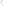 Общие положения должен знать:— дидактические возможности использования ресурсов сети Интернет; — правила безопасного использования сети Интернет.Должностные обязанности:— планирует использование ресурсов сети Интернет в учебном процессе с учетом специфики преподаваемого предмета; разрабатывает, согласует с методическим объединением, представляет на педагогическом совете образовательного учреждения и размещает в информационном пространстве образовательного учреждения календарнотематическое планирование;— получает и использует в своей деятельности электронный адрес и пароли для работы в сети Интернет и информационной среде образовательного учреждения;— использует разнообразные приемы, методы и средства обучения, в том числе возможности сети Интернет;— систематически повышает свою профессиональную квалификацию, общепедагогическую и предметную компетентность.— соблюдает правила и нормы охраны труда, техники безопасности и противопожарной защиты, правила использования сети Интернет.З. Права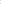 Вправе определять ресурсы сети Интернет, используемые обучающимися в учебном процессе.4. ОтветственностьНесет ответственность за выполнение обучающимися правил доступа к ресурсам сети Интернет в ходе учебного процесса.